Parcours métiers 2017-2020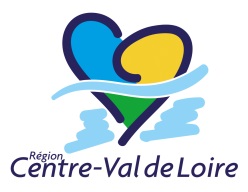 Version janvier 2017 BILAN DE FIN DE FORMATION BILAN D’ETAPELieu : 	N° lot : 	  N° d’action : 	Dates de l’action ou des différentes sessions : 	Nom du responsable pédagogique : 	I. InformationsQuelles actions de communication (presse, réseaux sociaux, courrier,…) avez-vous engagées et auprès de quelles cibles (professionnels de l’orientation, demandeurs d’emploi, acteurs Emploi/Formation) ?Quelles analyses d’impact faites-vous de vos actions de communication ?II. RecrutementQuels acteurs avez-vous associés au recrutement ?Avez-vous rencontré des difficultés de recrutement ? Si oui lesquelles ?III. Déroulement de la formationComment l’individualisation des parcours de formation a-t-elle été mise en œuvre ?Pour les mises en situation professionnelles des actions d’Elaboration de projet professionnel : Quels secteurs ont été découverts ? Et selon quelles modalités ?Avez-vous rencontré des situations problématiques sur l’action ? Si oui lesquelles et comment y avez-vous remédié ?Des ajustements ont-ils été apportés au contenu pédagogique ?Comment avez-vous assuré l’accompagnement et le suivi des stagiaires dans l’emploi ?Quelles actions d’accompagnement avec les entreprises avez-vous mises en place ? Comment ces actions ont favorisé l’insertion dans l’emploi ?Sous quelle forme avez-vous proposé aux stagiaires un plan d’action individualisé ? (Modalités, format du support, calendrier de mise en œuvre…)IV. EvaluationSynthèse de l’évaluation effectuée par les stagiairesSynthèse de l’évaluation effectuée par les formateursAppréciation générale de l’action et analyse des écartsQuelles propositions d’adaptation, d’évolutions ou de corrections faites-vous ?